Администрация Шеломковского сельсовета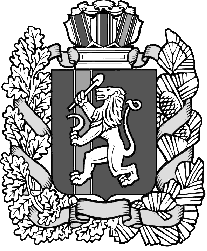 Дзержинского района Красноярского краяПОСТАНОВЛЕНИЕ                                                                  с.Шеломки23.07.2021г									№ 38-пОб утверждении отчета об исполнении местного бюджета за II квартал 2021 года по состоянию на 1 июля 2021 годаВ соответствии с пунктом 5 статьи 264.2 Бюджетного кодекса Российской Федерации, постановляю:            1. Утвердить отчет об исполнении местного бюджета по состоянию на 1 июля 2021 года  по доходам в сумме 5 005 199,89 рублей, по расходам в сумме 5 036 745,82 рублей, источникам внутреннего финансирования дефицита местного бюджета в сумме 31 545,93 рубля согласно приложениям 1-3.2.  Направить отчет об исполнении местного бюджета на 1 июля  2021 года в Шеломковский сельский Совет депутатов и контрольно-счетную комиссию района.3. Контроль за исполнением настоящего постановления возложить на главного бухгалтера сельсовета.Глава Шеломковского сельсовета					С.В. Шестопалов